บันทึกข้อความ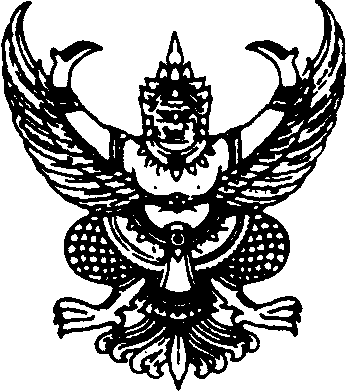 ส่วนราชการ  วิทยาลัยเทคโนโลยีอุตสาหกรรมและการจัดการ  มหาวิทยาลัยเทคโนโลยีราชมงคลศรีวิชัย                        โทร. ๐ ๗๕๗๕ ๔๐๒๔-๓๖ โทรสาร. ๐ ๗๕๗๕ ๔๐๒๘ ที่   อว ๐๖๕๕.๑๕/                               วันที่         มกราคม 2566         เรื่อง  ขอเชิญเป็นวิทยากรโครงการ....................................................................         เรียน  .................ระบุชื่อวิทยากร...................................ตามที่ วิทยาลัยเทคโนโลยีอุตสาหกรรมและการจัดการ มหาวิทยาลัยเทคโนโลยีราชมงคลศรีวิชัย ได้รับอนุมัติให้ดำเนินโครงการ...................................................... โดยมีวัตถุประสงค์เพื่อ........................................................ นั้น  ในการนี้ วิทยาลัยเทคโนโลยีอุตสาหกรรมและการจัดการ จึงขอเรียนเชิญ.....................................ชื่อวิทยากร....................... ซึ่งเป็นผู้มีความรู้ ความเชี่ยวชาญด้าน.................................... เป็นวิทยากรในโครงการ........................................... ในวันที่ ............................. เวลา ................... น. ณ ........................... อาคาร......................... วิทยาลัยเทคโนโลยีอุตสาหกรรมและการจัดการ อำเภอขนอม จังหวัดนครศรีธรรมราช รายละเอียดดังแนบ และขอขอบคุณมา ณ โอกาสนี้จึงเรียนมาเพื่อโปรดพิจารณา (นายทวีศักดิ์  ศรีภูงากดิวีักขอบพรบตอบรับกลับมายังวิทยาาชการตามสิทมุนเวียนในการใช้ทรัพยากรท้องถิ่นที่มีอย)         ผู้อำนวยการวิทยาลัยเทคโนโลยีอุตสาหกรรมและการจัดการหมายเหตุ ใช้เชิญวิทยากรที่เป็นบุคลากรภายใน มทร.ศรีวิชัย เอกสารแนบ ดังนี้	1. กำหนดการ การจัดโครงการ	2. แบบตอบรับการเป็นวิทยากร	3. ฉบับจริง 1 ชุด ฉบับร่าง/พิมพ์ 1 ชุด